H L Á Š E N Í   M Í S T N Í H O   R O Z H L A S U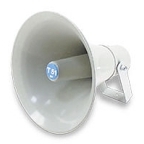 STŘEDA – 29. 5. 2019Milí spoluobčané.Přejeme vám příjemné odpoledne.Poslechněte si naše hlášení.ČZS Přáslavice pořádá v sobotu 15. června ZÁJEZD DO HORNICKÉHO MUZEA V OSTRAVĚ A NA ZÁMEK KUNÍN. Cena zájezdu pro členy je 250,- Kč, pro ostatní 300,- Kč. V ceně je doprava, průvodce, oběd a vstupné.Odjezd autobusu je v 7.30 hodin od „Číhalíkového“, návrat kolem 17.00 hodiny.Zájemci se mohou přihlásit v obecní knihovně v době půjčování knih od 17.00 do 19.00 hodin vždy v pondělí a ve středu.STUDÉNKA DRŮBEŽ nabízí k prodeji: kuřice různých barev, chovné kohouty, krůty, kačeny, housata, káčata, husokačeny, perličky, brojlery, roční slepice za 100 Kč, dále vajíčka, krmné směsi a vitamíny.Prodej se uskuteční u nás v Přáslavicích ve čtvrtek 30. května od 8.30 do 8.45 hodin u obecního úřadu.V sobotu 1. června od 14.00 hodin jste všichni srdečně zváni na obecní zahradu, kde bude probíhat DĚTSKÝ DEN. Děti čeká odpoledne plné her a zábavy, kterou zajistí děti z DD z Olomouce se svou kapelou pod vedením Dalibora Křepského.Zahájení bude patřit tanečnímu kroužku Hany Kopřivové, nebude chybět kolo štěstí, skákací hrad, šlapací káry a koník za humny, malování na obličej, účast nám přislíbili i vojáci s předváděním ručních zbraní. O občerstvení bude postaráno: koláčky, pivo, alko, nealko, makrely, dobroty z udírny a měla by dorazit i cukrová vata.V 17.00 hodin skácíme u hasičské zbrojnice MÁJKU a pak bude následovat závěrečná PĚNA. Těšíme se na vaši návštěvu!Pravidelné setkání V KLUBU SENIORŮ se příští úterý 4. června z důvodů probíhajících stavebních prací NEKONÁ. Děkujeme za pochopení. Od středy 5. června bude na velkém sále OÚ probíhat CVIČENÍ PRO ŽENY pod vedením Petry Pěnkavové, zaměřené na tvarování postavy. Cvičení bude probíhat od 18.30 do 19.30 hodin. Cena lekce je 60,- Kč. S sebou si vezměte podložku na cvičení a ručník. Základní organizace ČZS Přáslavice ve spolupráci s Obecním úřadem Přáslavice vyhlašují soutěž: „O NEJKRÁSNĚJŠÍ OKNO A PŘEDZAHRÁDKU.“ Zájemci se mohou hlásit do konce května na obecním úřadě nebo v obecní knihovně v době půjčování knih. Výsledky soutěže budou zveřejněny v říjnu na Výstavě ovoce a zeleniny, kde budou výhercům předány peněžité odměny.NABÍDKA POPELNIC: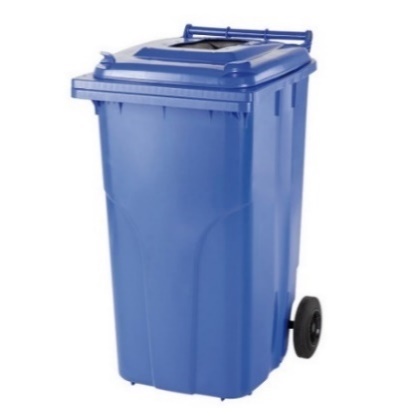 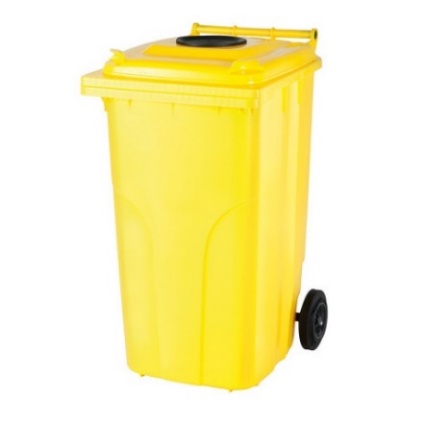 Pokud máte zájem o popelnici na plast a papír (může být i jednotlivě) o objemu 120 l za cenu: 100,- Kč/kus, zastavte se na obecním úřadě v Přáslavicích s občanským průkazem k zaplacení a sepsání smlouvy.Následně si popelnici vyzvednete ve sběrném dvoře.